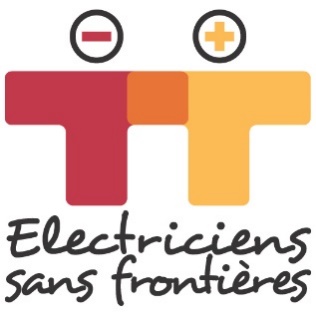 VOUS AVEZ UN PROJET, NOUS SOUHAITONS EN SAVOIR PLUS…Nous vous remercions de votre confiance.Ce document est destiné à nous permettre d'identifier les principales caractéristiques de votre projet et d'étudier l'adéquation entre notre mission et votre sollicitation.Electriciens sans frontières est une ONG de solidarité internationale qui mobilise des bénévoles qui mettent leur expertise au service d'actions durables d'accès à l'énergie, à l’eau et au développement économique (éclairage, pompage d'eau, activités économiques…) dans le cadre de projets de développement bénéficiant aux populations les plus démunies. Nous intervenons en appui à maîtrise d'ouvrage, en pilotage de formation et/ou conduite de projet.Electriciens sans frontières n’est ni un bailleur de fonds ni une organisation chargée de fournir du matériel.Si ce projet correspond à nos critères, il sera proposé à notre réseau de bénévoles, au travers des différentes délégations régionales qui portent les projets de développement. L'équipe de bénévoles vous contactera afin de préparer ensemble un dossier plus complet (étude technique et socio-économique, montage d'un dossier de réalisation en fonction des options retenues, recherche de financement, réalisation).Attention : la prise de contact par un bénévole ne garantit pas la réalisation du projet. Le dossier devra être examiné et validé par nos instances.L’équipe d’Electriciens sans frontièresDate de la sollicitation : CONTACTOrganisme : Date de création : Adresse de l’organisme: Projets déjà réalisés : Zones d’intervention : Nom de l’interlocuteur pour Electriciens sans frontières : Fonction dans l’organisme : E-mail : Téléphone : Site internet de l’organisme (si existant) : Comment avez-vous connu Electriciens sans Frontières ? LE PROJETRésumé et genèse du projet :Pays : Région : Ville/Village : Le village est-il raccordé au réseau électrique ? Quelles sont les sources d’alimentation en eau ? Nature de la zone : urbain  périurbain  rural  Structures concernées (maternité, centre de santé, école, etc) :Quels sont les besoins exprimés et qui les a exprimés ?Quelle est la finalité du projet en quelques lignes ?Description des bénéficiaires/ usagers du projet ? Quelles seront les répercussions de ce projet sur leurs conditions de vie ?Attentes spécifiques vis-à-vis d’Electriciens sans frontières :Partenaires aujourd’hui impliqués Autres partenaires sollicitésBudget total prévisionnel annuel et global en euros (dépenses et ressources)Quelles sont vos pistes de réflexion sur la pérennisation du projet ? Existe-t-il des comités de gestion, groupements déjà actifs ?Cohérences de l’action par rapport aux politiques locales, régionales et nationales